FAKULTAS SASTRA 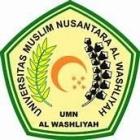 UNIVERSITAS MUSLIM NUSANTARA AL WASHLIYAHHALAMAN PERSETUJUAN SKRIPSINAMA			: Garin Allif Arya AdityaNPM				: 176114016JURUSAN			: Sastra PROGRAM STUDI		: Satra InggrisJENJANG PENDIDIKAN	: Strata Satu (S-1)JUDUL                                   :The Childhood Trauma Of Katie In “Mockingbird Don’t Sing” Film					APPROVED BYPEMBIMBING	Ka. PRODIProf. Dr. Drs. Milisi Sembiring, M.Hum			Ayu Melati Ningsih, S.Pd,MSNIDN.0013066004						NIDN.0108128901Diuji PadaTanggal:Yudisium:PANITIA UJIANKETUA							SEKERTARISDr. KRT. Hadi Mulyono K. Surbakti			Dewi Nurmala, S.S, M.Hum								NIDN.0128068302